Внеочередное заседание                                                                             28-ого созываРЕШЕНИЕ О внесении изменений в решение Совета сельского поселения Тепляковский сельсовет муниципального района Бураевский район Республики Башкортостан от 31 декабря 2016 года № 65 «Об утверждении Правил землепользования и застройки сельского поселения Тепляковский сельсовет муниципального района Бураевский район Республики Башкортостан»В соответствии с Федеральным законом от 06 октября 2003 года №131-ФЗ «Об общих принципах организации местного самоуправления в Российской Федерации», Градостроительным кодексом Российской Федерации от 29.12.2004 № 190-ФЗ, Совет сельского поселения Тепляковский сельсовет муниципального района Бураевский район Республики Башкортостан РЕШИЛ:1. Внести в решение Совета сельского поселения Тепляковский сельсовет муниципального района Бураевский район Республики Башкортостан от 31 декабря 2016 года № 65 «Об утверждении Правил землепользования и застройки сельского поселения Тепляковский сельсовет муниципального района Бураевский район Республики Башкортостан» (далее-Правила землепользования и застройки) следующие изменения: 1.1. Часть 4 статьи 51 Правила землепользования и застройки слово «тридцати» заменить словами «двадцати пяти»;1.2. Часть 5 статьи 51 Правила землепользования и застройки слово «тридцати» заменить словами «двадцати пяти»;1.3. Статью 52 Правила землепользования и застройки дополнить частью 7 и изложить в следующей редакции:«В случае, если утверждение изменений в правила землепользования и застройки осуществляется представительным органом местного самоуправления, проект о внесении изменений в правила землепользования и застройки, направленный в представительный орган местного самоуправления, подлежит рассмотрению на заседании указанного органа не позднее дня проведения заседания, следующего за ближайшим заседанием.»;В статье 1 Правила землепользования и застройки понятие градостроительная деятельность изложить в новой редакции:«градостроительная деятельность - деятельность по развитию территорий, в том числе городов и иных поселений, осуществляемая в виде территориального планирования, градостроительного зонирования, планировки территории, архитектурно-строительного проектирования, строительства, капитального ремонта, реконструкции, сноса объектов капитального строительства, эксплуатации зданий, сооружений, комплексного развития территорий и их благоустройства;»;В статье 1 Правила землепользования и застройки понятие градостроительный регламент изложить в новой редакции:«градостроительный регламент - устанавливаемые в пределах границ соответствующей территориальной зоны виды разрешенного использования земельных участков, равно как всего, что находится над и под поверхностью земельных участков и используется в процессе их застройки и последующей эксплуатации объектов капитального строительства, предельные (минимальные и (или) максимальные) размеры земельных участков и предельные параметры разрешенного строительства, реконструкции объектов капитального строительства, ограничения использования земельных участков и объектов капитального строительства, а также применительно к территориям, в границах которых предусматривается осуществление деятельности по комплексному развитию территории, расчетные показатели минимально допустимого уровня обеспеченности соответствующей территории объектами коммунальной, транспортной, социальной инфраструктур и расчетные показатели максимально допустимого уровня территориальной доступности указанных объектов для населения;»;В статье 1 Правила землепользования и застройки понятие красные линии изложить в новой редакции:«красные линии - линии, которые обозначают границы территорий общего пользования и подлежат установлению, изменению или отмене в документации по планировке территории;»;1.8. Статью 23 Правила землепользования и застройки признать утратившим силу.   2. Опубликовать настоящее решение на информационном стенде и официальном сайте администрации сельского поселения Тепляковский сельсовет. 3. Настоящее решение вступает в силу со дня официального опубликования.Глава сельского поселения	  М.Г.Раяновс.Тепляки№ 851 июня 2021года	Башҡортостан РеспубликаhыБорай районы  муниципаль районынын Тепляк  ауыл  советыауыл  биләмәhе   Советы452963,  Тепляк ауылы, Мелиораторзар  урамы, 1Тел.8 347 56 2-66-56,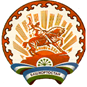 Республика БашкортостанСовет сельского поселения  Тепляковский сельсовет муниципального районаБураевский район452963,  с. Тепляки ,ул. Мелиораторов ,1Тел. 8 347 56 2-66-56,